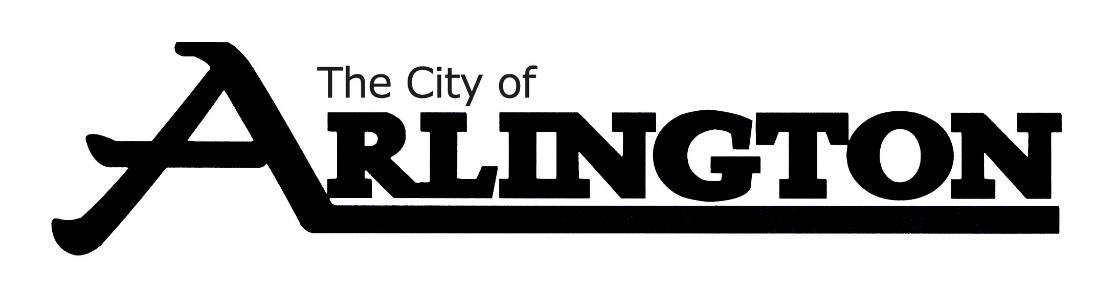 ARLINGTON EVENT CENTERMEETING AGENDAMARCH 9, 2023, AT 5:30 PMCOUNCIL CHAMBERSCall Meeting to OrderRoll CallApprove the AgendaApprove the Meeting Minutes from December 8, 2022Event Center TourEvent Center Cleaning UpdateBuilding Keys UpdateATM Information UpdateMiscellaneousAdjournmentNext Meeting will be held on Thursday May 11, 2023 at 5:30 pm.